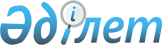 О районном бюджете на 2024-2026 годыРешение Акжаикского районного маслихата Западно-Казахстанской области от 22 декабря 2023 года № 11-2.
      В соответствии с Бюджетным кодексом Республики Казахстан, Законом Республики Казахстан "О местном государственном управлении и самоуправлении в Республике Казахстан" Акжаикский районный маслихат РЕШИЛ:
      1. Утвердить районный бюджет на 2024-2026 годы согласно приложениям 1, 2 и 3 соответственно, в том числе на 2024 год в следующих объемах:
      1) доходы – 6 610 108 тысяч тенге:
      налоговые поступления – 2 574 542 тысячи тенге;
      неналоговые поступления – 30 650 тысяч тенге; 
      поступления от продажи основного капитала – 500 тысяч тенге;
      поступления трансфертов – 4 004 416 тысяч тенге;
      2) затраты – 6 743 782 тысячи тенге;
      3) чистое бюджетное кредитование – 91 589 тысяча тенге:
      бюджетные кредиты – 282 438 тысячи тенге;
      погашение бюджетных кредитов – 190 849 тысяч тенге;
      4) сальдо по операциям с финансовыми активами – 0 тенге:
      приобретение финансовых активов – 0 тенге;
      поступления от продажи финансовых активов государства – 0 тенге;
      5) дефицит (профицит) бюджета – - 225 263 тысячи тенге;
      6) финансирование дефицита (использование профицита) бюджета – 225 263 тысячи тенге;
      поступление займов – 282 438 тысячи тенге;
      погашение займов – 190 849 тысяч тенге;
      используемые остатки бюджетных средств – 133 674 тысячи тенге.
      Сноска. Пункт 1 – в редакции решения Акжаикского районного маслихата Западно-Казахстанской области от 14.05.2024 № 16-4 (вводится в действие с 01.01.2024).


      2. Поступления в районный бюджет на 2024 год формируются в соответствии с Бюджетным кодексом Республики Казахстан, Законом Республики Казахстан "О республиканском бюджете на 2024-2026 годы", решением Западно-Казахстанского областного маслихата от 14 декабря 2023 года № 8-1 "Об областном бюджете на 2024-2026 годы".
      3. Принять к сведению и руководству Закона Республики Казахстан "О республиканском бюджете на 2024-2026 годы" и решение Западно-Казахстанского областного маслихата от 14 декабря 2023 года № 8-1 "Об областном бюджете на 2024-2026 годы".
      4. Учесть в районном бюджете на 2024 год:
      Распределение сумм целевых текущих трансфертов, предусмотренных из республиканского бюджета на 2024 год:
      -Целевые текущие трансферты нижестоящим бюджетам, в том числе:
      увеличение норм обеспечения лиц с инвалидностью обязательными гигиеническими средствами – 23 900 тысячи тенге;
      санаторно-курортное лечение – 2 066 тысячи тенге;
      повышение заработной платы отдельных категорий гражданских служащих, работников организаций, работников казенных предприятий, содержащихся за счет средств государственного бюджета – 5 969 тысяч тенге;
      приобретение жилья из коммунального жилищного фонда для социально уязвимых слоев населения – 88 219 тысяч тенге.
      Распределение сумм целевых трансфертов на развитие, предусмотренных из республиканского бюджета на 2024-2026 годы:
      -Целевые трансферты на развитие нижестоящим бюджетам:
      строительство водопровода в селе Кабыл Акжаикского района Западно-Казахстанской области – 170 849 тысяч тенге;
      строительство главного водозабора и водопровода в селе Кабыршакты Акжаикского района Западно-Казахстанской области – 53 420 тысячи тенге;
      строительство дома культуры на 100 мест в селе Конеккеткен Акжаикского района Западно-Казахстанской области – 261 657 тысяча тенге;
      реконструкция (модернизация) внутрипоселковой дороги по улица Казахстан, улица Астана, улица Ж.Молдагалиева в селе Бударин Акжаикского района Западно-Казахстанской области – 50 000 тысяч тенге.
      Распределение сумм целевых трансфертов на развитие, предусмотренных из Национального фонда Республики Казахстан на 2024-2026 годы:
      -Целевые трансферты на развитие нижестоящим бюджетам:
      строительство инженерно-коммуникационной инфраструктуры южного жилого района (водопроводных сетей) села Чапаево Акжаикского района Западно-Казахстанской области – 97 586 тысяч тенге;
      строительство водопровода в селе Кабыл Акжаикского района Западно-Казахстанской области – 399 678 тысяч тенге;
      строительство главного водозабора и водопровода в селе Кабыршакты Акжаикского района Западно-Казахстанской области – 100 000 тысяч тенге;
      реконструкция (модернизация) внутрипоселковой дороги по улица Казахстан, улица Астана, улица Ж.Молдагалиева в селе Бударин Акжаикского района Западно-Казахстанской области – 50 000 тысяч тенге.
      Распределение сумм целевых текущих трансфертов, предусмотренных бюджетам районов и города Уральска из областного бюджета на 2024 год:
      -Целевые текущие трансферты нижестоящим бюджетам:
      выплата государственной адресной социальной помощи – 54 689 тысячи тенге;
      гарантированный социальный пакет – 10 366 тысяч тенге;
      обеспечение прав и улучшение качества жизни инвалидов в Республике Казахстан – 59 840 тысяч тенге;
      капитальный ремонт подъездной дороги к селу Кабыршакты Акжаикского района Западно-Казахстанской области – 373 549 тысячи тенге;
      капитальный ремонт подъездной дороги к селу Атамекен Акжаикского района Западно-Казахстанской области – 95 843 тысяч тенге;
      капитальный ремонт подъездной дороги к селу Шабдаржап Акжаикского района Западно-Казахстанской области – 455 101 тысяч тенге;
      капитальный ремонт внутрипоселковых дорог в селе Тайпак Акжаикского района Западно-Казахстанской области (улицы Махамбета, Д. Нурпейсовой, Х. Чурина, Жамбыла, Т. Жумалиева) – 258 373 тысяч тенге.
      Перечень местных бюджетных инвестиционных проектов на 2024 год:
      -Целевые трансферты на развитие нижестоящим бюджетам:
      строительство инженерно-коммуникационной инфраструктуры южного жилого района (водопроводных сетей) села Чапаево Акжаикского района Западно-Казахстанской области – 10 843 тысяч тенге;
      строительство главного водозабора и водопровода в селе Кабыршакты Акжаикского района Западно-Казахстанской области – 17 047 тысяч тенге;
      строительство водопровода в селе Кабыл Акжаикского района Западно-Казахстанской области – 44 409 тысячи тенге.
      5. Учесть в районном бюджете на 2024 год поступление кредитов из республиканского бюджета в общей сумме 282 438 тысячи тенге:
      на кредитование для реализации мер социальной поддержки специалистов – 282 438 тысячи тенге.
      6. Предусмотреть в районном бюджете на 2024 год погашение бюджетных кредитов, выданных из областного бюджета в размере 190 849 тысяч тенге и вознаграждение по бюджетным кредитам, выданным из областного бюджета в размере 30 944 тысяч тенге.
      7. Установить на 2024 год норматив распределения доходов, для обеспечения сбалансированности местного бюджета, по следующим подклассам доходов:
      1) корпоративный подоходный налог с юридических лиц, за исключением поступлений от субъектов крупного предпринимательства и организаций нефтяного сектора, зачисляется в районные (города областного значения) бюджеты, в следующих процентах: 100%;
      2) индивидуальный подоходный налог с доходов, облагаемых у источника выплаты, зачисляется в районные (города областного значения) бюджеты, в следующих процентах: 100%;
      3) индивидуальный подоходный налог с доходов, не облагаемых у источника выплаты, зачисляется в районные (города областного значения) бюджеты, в следующих процентах: 100%;
      4) индивидуальный подоходный налог с доходов иностранных граждан, не облагаемых у источника выплаты, зачисляется в районные (города областного значения) бюджеты, в следующих процентах: 100%;
      5) социальный налог, зачисляется в районные (города областного значения) бюджеты, в следующих процентах: 100%;
      6) отчисления недропользователей на социально-экономическое развитие региона и развитие его инфраструктуры зачисляется в районные (города областного значения) бюджеты, в следующих процентах: 0%;
      8. Деньги от реализации товаров и услуг, предоставляемых государственными учреждениями, подведомственных местным исполнительным органам, используются в порядке, определяемом Бюджетным кодексом Республики Казахстан и Правительством Республики Казахстан.
      9. Учесть субвенцию, выделенную из областного бюджета на 2024 год в общей сумме – 1 169 019 тысяч тенге.
      10. Утвердить объемы субвенции, передаваемых из районного бюджета органам местного самоуправления на 2024 год в размере – 687 771 тысяч тенге согласно приложению 4.
      11. Утвердить резерв местного исполнительного органа района на 2024 год в размере – 53 696 тысячи тенге.
      12. Настоящее решение вводится в действие с 1 января 2024 года. Районный бюджет на 2024 год
      Сноска. Приложение 1 – в редакции решения Акжаикского районного маслихата Западно-Казахстанской области от 14.05.2024 № 16-4 (вводится в действие с 01.01.2024). Районный бюджет на 2025 год Районный бюджет на 2026 год Объемы субвенции передаваемых из районного бюджета органам местного самоуправления на 2024 год
					© 2012. РГП на ПХВ «Институт законодательства и правовой информации Республики Казахстан» Министерства юстиции Республики Казахстан
				
      Председатель маслихата 

С. Сиражев
Приложение 1 к решению
Акжаикского районного
маслихата
от 22 декабря 2023 года №11-2
Категория
Категория
Категория
Категория
Категория
Сумма, тысяч тенге
Класс
Класс
Класс
Класс
Сумма, тысяч тенге
Подкласс
Подкласс
Подкласс
Сумма, тысяч тенге
Специфика
Специфика
Сумма, тысяч тенге
Наименование
1
2
3
4
5
6
1) Доходы
6610108
1
Налоговые поступления
2574542
01
Подоходный налог
979218
1
Корпоративный подоходный налог
28618
2
Индивидуальный подоходный налог
950600
03
Социальный налог
784000
1
Социальный налог
784000
04
Налоги на собственность
801000
1
Налоги на имущество
801000
3
Земельный налог
0
4
Налог на транспортные средства
0
5
Единый земельный налог
0
05
Внутренние налоги на товары, работы и услуги
9124
2
Акцизы
4360
3
Поступления за использование природных и других ресурсов
0
4
Сборы за ведение предпринимательской и профессиональной деятельности
4764
07
Прочие налоги
0
1
Прочие налоги
0
08
Обязательные платежи, взимаемые за совершение юридически значимых действий и (или) выдачу документов уполномоченными на то государственными органами или должностными лицами
1200
1
Государственная пошлина
1200
2
Неналоговые поступления
30650
01
Доходы от государственной собственности
4650
5
Доходы от аренды имущества, находящегося в государственной собственности
4650
04
Штрафы, пени, санкции, взыскания, налагаемые государственными учреждениями, финансируемыми из государственного бюджета, а также содержащимися и финансируемыми из бюджета (сметы расходов) Национального Банка Республики Казахстан
1000
1
Штрафы, пени, санкции, взыскания, налагаемые государственными учреждениями, финансируемыми из государственного бюджета, а также содержащимися и финансируемыми из бюджета (сметы расходов) Национального Банка Республики Казахстан, за исключением поступлений от организаций нефтяного сектора и в Фонд компенсации потерпевшим
1000
06
Прочие неналоговые поступления
25000
1
Прочие неналоговые поступления
25000
3
Поступления от продажи основного капитала
500
01
Продажа государственного имущества, закрепленного за государственными учреждениями
500
1
Продажа государственного имущества, закрепленного за государственными учреждениями
500
03
Продажа земли и нематериальных активов
0
1
Продажа земли
0
2
Продажа нематериальных активов
0
4
Поступления трансфертов
4004416
01
Трансферты из нижестоящих органов государственного управления
0
02
Трансферты из вышестоящих органов государственного управления
4004416
2
Трансферты из областного бюджета
4004416
Функциональная группа
Функциональная группа
Функциональная группа
Функциональная группа
Функциональная группа
Сумма, тысяч тенге
Функциональная подгруппа
Функциональная подгруппа
Функциональная подгруппа
Функциональная подгруппа
Сумма, тысяч тенге
Администратор бюджетных программ
Администратор бюджетных программ
Администратор бюджетных программ
Сумма, тысяч тенге
Программа
Программа
Сумма, тысяч тенге
Наименование
1
2
3
4
5
6
2) Затраты
6743782
01
Государственные услуги общего характера
496404
1
Представительные, исполнительные и другие органы, выполняющие общие функции государственного управления
248995
112
Аппарат маслихата района (города областного значения)
46265
001
Услуги по обеспечению деятельности маслихата района (города областного значения)
46265
003
Капитальные расходы государственного органа
0
005
Повышение эффективности деятельности депутатов маслихатов
0
122
Аппарат акима района (города областного значения)
202730
001
Услуги по обеспечению деятельности акима района (города областного значения)
202730
003
Капитальные расходы государственного органа
0
106
Проведение мероприятий за счет чрезвычайного резерва местного исполнительного органа для ликвидации чрезвычайных ситуаций социального, природного и техногенного характера
0
2
Финансовая деятельность
8500
459
Отдел экономики и финансов района (города областного значения)
8500
003
Проведение оценки имущества в целях налогообложения
1500
010
Приватизация, управление коммунальным имуществом, постприватизационная деятельность и регулирование споров, связанных с этим
7000
028
Приобретение имущества в коммунальную собственность
0
9
Прочие государственные услуги общего характера
238909
454
Отдел предпринимательства и сельского хозяйства района (города областного значения)
46634
001
Услуги по реализации государственной политики на местном уровне в области развития предпринимательства и сельского хозяйства
46634
458
Отдел жилищно-коммунального хозяйства, пассажирского транспорта и автомобильных дорог района (города областного значения)
90293
001
Услуги по реализации государственной политики на местном уровне в области жилищно-коммунального хозяйства, пассажирского транспорта и автомобильных дорог
40293
013
Капитальные расходы государственного органа
50000
115
Выполнение обязательств местных исполнительных органов по решениям судов за счет средств резерва местного исполнительного органа
0
459
Отдел экономики и финансов района (города областного значения)
101982
001
Услуги по реализации государственной политики в области формирования и развития экономической политики, государственного планирования, исполнения бюджета и управления коммунальной собственностью района (города областного значения)
48263
015
Капитальные расходы государственного органа
0
113
Целевые текущие трансферты из местного бюджетных бюджетов
53719
466
Отдел архитектуры, градостроительства и строительства района (города областного значения)
0
040
Развитие объектов государственных органов
0
02
Оборона
48990
1
Военные нужды
7633
122
Аппарат акима района (города областного значения)
7633
005
Мероприятия в рамках исполнения всеобщей воинской обязанности
7633
2
Организация работы по чрезвычайным ситуациям
41357
122
Аппарат акима района (города областного значения)
41357
006
Предупреждение и ликвидация чрезвычайных ситуаций масштаба района (города областного значения)
0
007
Мероприятия по профилактике и тушению степных пожаров районного (городского) масштаба, а также пожаров в населенных пунктах, в которых не созданы органы государственной противопожарной службы
41357
03
Общественный порядок, безопасность, правовая, судебная, уголовно- исполнительная деятельность 
0
1
Правоохранительная деятельность
0
466
Отдел архитектуры, градостроительства и строительства района (города областного значения)
0
066
Строительство объектов общественного порядка и безопасности
0
9
Прочие услуги в области общественного порядка и безопасности
0
458
Отдел жилищно-коммунального хозяйства, пассажирского транспорта и автомобильных дорог района (города областного значения)
0
021
Обеспечение безопасности дорожного движения в населенных пунктах
0
06
Социальная помощь и социальное обеспечение
507811
1
Социальное обеспечение
80055
451
Отдел занятости и социальных программ района (города областного значения)
80055
005
Государственная адресная социальная помощь
80055
026
Субсидирование затрат работодателя на создание специальных рабочих мест для трудоустройства лиц с инвалидностью
0
2
Социальная помощь
356512
451
Отдел занятости и социальных программ района (города областного значения)
356512
002
Программа занятости
0
006
Оказание жилищной помощи
2500
007
Социальная помощь отдельным категориям нуждающихся граждан по решениям местных представительных органов
102014
010
Материальное обеспечение детей с инвалидностью, воспитывающихся и обучающихся на дому
1863
014
Оказание социальной помощи нуждающимся гражданам на дому
147587
017
Обеспечение нуждающихся лиц с инвалидностью протезно-ортопедическими, сурдотехническими и тифлотехническими средствами, специальными средствами передвижения, обязательными гигиеническими средствами, а также предоставление услуг санаторно-курортного лечения, специалиста жестового языка, индивидуальных помощников в соответствии с индивидуальной программой реабилитации лица с инвалидностью
102548
023
Обеспечение деятельности центров занятости населения
0
9
Прочие услуги в области социальной помощи и социального обеспечения
71244
451
Отдел занятости и социальных программ района (города областного значения)
61244
001
Услуги по реализации государственной политики на местном уровне в области обеспечения занятости и реализации социальных программ для населения
41732
011
Оплата услуг по зачислению, выплате и доставке пособий и других социальных выплат
1871
021
Капитальные расходы государственного органа
0
050
Обеспечение прав и улучшение качества жизни лиц с инвалидностью в Республике Казахстан
6263
054
Размещение государственного социального заказа в неправительственных организациях
11378
062
Развитие системы квалификаций
0
094
Предоставление жилищных сертификатов как социальная помощь
0
458
Отдел жилищно-коммунального хозяйства, пассажирского транспорта и автомобильных дорог района (города областного значения)
10000
094
Предоставление жилищных сертификатов как социальная помощь
10000
07
Жилищно-коммунальное хозяйство
1718918
1
Жилищное хозяйство
835140
458
Отдел жилищно-коммунального хозяйства, пассажирского транспорта и автомобильных дорог района (города областного значения)
20000
003
Организация сохранения государственного жилищного фонда
0
004
Обеспечение жильем отдельных категорий граждан
20000
031
Изготовление технических паспортов на объекты кондоминиумов
0
466
Отдел архитектуры, градостроительства и строительства района (города областного значения)
815140
003
Проектирование и (или) строительство, реконструкция жилья коммунального жилищного фонда
13500
004
Проектирование, развитие и (или) обустройство инженерно-коммуникационной инфраструктуры
121929
098
Приобретение жилья коммунального жилищного фонда
679711
2
Коммунальное хозяйство
868653
458
Отдел жилищно-коммунального хозяйства, пассажирского транспорта и автомобильных дорог района (города областного значения)
4000
012
Функционирование системы водоснабжения и водоотведения
0
028
Развитие коммунального хозяйства
4000
466
Отдел архитектуры, градостроительства и строительства района (города областного значения)
864653
005
Развитие коммунального хозяйства
18000
007
Развитие благоустройства городов и населенных пунктов 
0
058
Развитие системы водоснабжения и водоотведения в сельских населенных пунктах
846653
3
Благоустройство населенных пунктов
15125
458
Отдел жилищно-коммунального хозяйства, пассажирского транспорта и автомобильных дорог района (города областного значения)
15125
018
Благоустройство и озеленение населенных пунктов
15125
08
Культура, спорт, туризм и информационное пространство
1463713
1
Деятельность в области культуры
681948
457
Отдел культуры, развития языков, физической культуры и спорта района (города областного значения)
670784
003
Поддержка культурно-досуговой работы
670784
466
Отдел архитектуры, градостроительства и строительства района (города областного значения)
11164
011
Развитие объектов культуры
11164
2
Спорт
157076
457
Отдел культуры, развития языков, физической культуры и спорта района (города областного значения)
157076
008
Развитие массового спорта и национальных видов спорта
5000
009
Проведение спортивных соревнований на районном (города областного значения) уровне
142076
010
Подготовка и участие членов сборных команд района (города областного значения) по различным видам спорта на областных спортивных соревнованиях
10000
466
Отдел архитектуры, градостроительства и строительства района (города областного значения)
0
008
Развитие объектов спорта
0
3
Информационное пространство
463348
456
Отдел внутренней политики района (города областного значения)
20000
002
Услуги по проведению государственной информационной политики
20000
457
Отдел культуры, развития языков, физической культуры и спорта района (города областного значения)
443348
006
Функционирование районных (городских) библиотек
441848
007
Развитие государственного языка и других языков народа Казахстана
1500
9
Прочие услуги по организации культуры, спорта, туризма и информационного пространства
161341
456
Отдел внутренней политики района (города областного значения)
134433
001
Услуги по реализации государственной политики на местном уровне в области информации, укрепления государственности и формирования социального оптимизма граждан
25577
003
Реализация мероприятий в сфере молодежной политики
100803
006
Капитальные расходы государственного органа
8053
032
Капитальные расходы подведомственных государственных учреждений и организаций
0
457
Отдел культуры, развития языков, физической культуры и спорта района (города областного значения)
26908
001
Услуги по реализации государственной политики на местном уровне в области культуры, развития языков, физической культуры и спорта
26908
032
Капитальные расходы подведомственных государственных учреждений и организаций
0
10
Сельское, водное, лесное, рыбное хозяйство, особо охраняемые природные территории, охрана окружающей среды и животного мира, земельные отношения
150534
1
Сельское хозяйство
0
466
Отдел архитектуры, градостроительства и строительства района (города областного значения)
0
010
Развитие объектов сельского хозяйства
0
6
Земельные отношения
36306
463
Отдел земельных отношений района (города областного значения)
36306
001
Услуги по реализации государственной политики в области регулирования земельных отношений на территории района (города областного значения)
30782
002
Работы по переводу сельскохозяйственных угодий из одного вида в другой
0
004
Организация работ по зонированию земель
0
006
Землеустройство, проводимое при установлении границ районов, городов областного значения, районного значения, сельских округов, поселков, сел
5524
007
Капитальные расходы государственного органа
0
9
Прочие услуги в области сельского, водного, лесного, рыбного хозяйства, охраны окружающей среды и земельных отношений
114228
459
Отдел экономики и финансов района (города областного значения)
114228
099
Реализация мер по оказанию социальной поддержки специалистов
114228
11
Промышленность, архитектурная, градостроительная и строительная деятельность
66785
2
Архитектурная, градостроительная и строительная деятельность
66785
466
Отдел архитектуры, градостроительства и строительства района (города областного значения)
66785
001
Услуги по реализации государственной политики в области строительства, улучшения архитектурного облика городов, районов и населенных пунктов области и обеспечению рационального и эффективного градостроительного освоения территории района (города областного значения)
56785
002
Создание информационных систем
0
013
Разработка схем градостроительного развития территории района, генеральных планов городов районного (областного) значения, поселков и иных сельских населенных пунктов
10000
015
Капитальные расходы государственного органа
0
115
Выполнение обязательств местных исполнительных органов по решениям судов за счет средств резерва местного исполнительного органа
0
12
Транспорт и коммуникации
914781
1
Автомобильный транспорт
909781
458
Отдел жилищно-коммунального хозяйства, пассажирского транспорта и автомобильных дорог района (города областного значения)
909781
023
Обеспечение функционирования автомобильных дорог
57386
045
Капитальный и средний ремонт автомобильных дорог районного значения и улиц населенных пунктов
26744
051
Реализация приоритетных проектов транспортной инфраструктуры
825651
9
Прочие услуги в сфере транспорта и коммуникаций
5000
458
Отдел жилищно-коммунального хозяйства, пассажирского транспорта и автомобильных дорог района (города областного значения)
5000
037
Субсидирование пассажирских перевозок по социально значимым городским (сельским), пригородным и внутрирайонным сообщениям
5000
13
Прочие 
474261
9
Прочие 
474261
457
Отдел культуры, развития языков, физической культуры и спорта района (города областного значения)
0
040
Реализация мер по содействию экономическому развитию регионов в рамках Государственной программы развития регионов до 2025 года
0
052
Реализация мероприятий по социальной и инженерной инфраструктуре в сельских населенных пунктах в рамках проекта "Ауыл-Ел бесігі"
0
458
Отдел жилищно-коммунального хозяйства, пассажирского транспорта и автомобильных дорог района (города областного значения)
394565
040
Реализация мер по содействию экономическому развитию регионов в рамках Государственной программы развития регионов до 2025 года
11000
062
Реализация мероприятий по социальной и инженерной инфраструктуре в сельских населенных пунктах в рамках проекта "Ауыл-Ел бесігі"
383565
459
Отдел экономики и финансов района (города областного значения)
78696
012
Резерв местного исполнительного органа района (города областного значения)
78696
466
Отдел архитектуры, градостроительства и строительства района (города областного значения)
1000
079
Развитие социальной и инженерной инфраструктуры в сельских населенных пунктах в рамках проекта "Ауыл-Ел бесігі"
1000
14
Обслуживание долга
30944
1
Обслуживание долга
30944
459
Отдел экономики и финансов района (города областного значения)
30944
021
Обслуживание долга местных исполнительных органов по выплате вознаграждений и иных платежей по займам из областного бюджета
30944
15
Трансферты
870641
1
Трансферты
870641
459
Отдел экономики и финансов района (города областного значения)
870641
006
Возврат неиспользованных (недоиспользованных) целевых трансфертов
20757
016
Возврат использованных не по целевому назначению целевых трансфертов
0
024
Целевые текущие трансферты из нижестоящего бюджета на компенсацию потерь вышестоящего бюджета в связи с изменением законодательства
0
038
Субвенции
687771
049
Возврат трансфертов общего характера в случаях, предусмотренных бюджетным законодательством
162112
052
Возврат сумм неиспользованных (недоиспользованных) целевых трансфертов на развитие, выделенных в истекшем финансовом году, разрешенных доиспользовать по решению Правительства Республики Казахстан
0
054
Возврат сумм неиспользованных (недоиспользованных) целевых трансфертов, выделенных из республиканского бюджета за счет целевого трансферта из Национального фонда Республики Казахстан
1
3) Чистое бюджетное кредитование
91589
Бюджетные кредиты
282438
Функциональная группа
Функциональная группа
Функциональная группа
Функциональная группа
Функциональная группа
Сумма, тысяч тенге
Функциональная подгруппа
Функциональная подгруппа
Функциональная подгруппа
Функциональная подгруппа
Сумма, тысяч тенге
Администратор бюджетных программ
Администратор бюджетных программ
Администратор бюджетных программ
Сумма, тысяч тенге
Программа
Программа
Сумма, тысяч тенге
Наименование 
1
2
3
4
5
6
07
Жилищно-коммунальное хозяйство
0
1
Жилищное хозяйство
0
458
Отдел жилищно-коммунального хозяйства, пассажирского транспорта и автомобильных дорог района (города областного значения)
0
053
Кредитование на реконструкцию и строительство систем тепло-водоснабжения и водоотведения
0
Функциональная группа
Функциональная группа
Функциональная группа
Функциональная группа
Функциональная группа
Сумма, тысяч тенге
Функциональная подгруппа
Функциональная подгруппа
Функциональная подгруппа
Функциональная подгруппа
Сумма, тысяч тенге
Администратор бюджетных программ
Администратор бюджетных программ
Администратор бюджетных программ
Сумма, тысяч тенге
Программа
Программа
Сумма, тысяч тенге
Наименование
1
2
3
4
5
6
10
Сельское, водное, лесное, рыбное хозяйство, особо охраняемые природные территории, охрана окружающей среды и животного мира, земельные отношения
282438
9
Прочие услуги в области сельского, водного, лесного, рыбного хозяйства, охраны окружающей среды и земельных отношений
282438
459
Отдел экономики и финансов района (города областного значения)
282438
018
Бюджетные кредиты для реализации мер социальной поддержки специалистов
282438
Категория
Категория
Категория
Категория
Категория
Сумма, тысяч тенге
Класс
Класс
Класс
Класс
Сумма, тысяч тенге
Подкласс
Подкласс
Подкласс
Сумма, тысяч тенге
Специфика
Специфика
Сумма, тысяч тенге
Наименование
1
2
3
4
5
6
5
Погашение бюджетных кредитов
190849
01
Погашение бюджетных кредитов
190849
1
Погашение бюджетных кредитов, выданных из государственного бюджета
190849
13
Погашение бюджетных кредитов, выданных из местного бюджета физическим лицам
190849
2
Возврат сумм бюджетных кредитов
0
4) Сальдо по операциям с финансовыми активами
0
Приобретение финансовых активов
0
Функциональная группа
Функциональная группа
Функциональная группа
Функциональная группа
Функциональная группа
Сумма, тысяч тенге
Функциональная подгруппа
Функциональная подгруппа
Функциональная подгруппа
Функциональная подгруппа
Сумма, тысяч тенге
Администратор бюджетных программ
Администратор бюджетных программ
Администратор бюджетных программ
Сумма, тысяч тенге
Программа
Программа
Сумма, тысяч тенге
Наименование
1
2
3
4
5
6
13
Прочие
0
9
Прочие
0
458
Отдел жилищно-коммунального хозяйства, пассажирского транспорта и автомобильных дорог района (города областного значения)
0
065
Формирование или увеличение уставного капитала юридических лиц
0
Поступления от продажи финансовых активов государства
0
5) Дефицит (профицит) бюджета
-225263
6) Финансирование дефицита (использование профицита) бюджета
225263
Категория
Категория
Категория
Категория
Категория
Сумма, тысяч тенге
Класс
Класс
Класс
Класс
Сумма, тысяч тенге
Подкласс
Подкласс
Подкласс
Сумма, тысяч тенге
Специфика
Специфика
Сумма, тысяч тенге
Наименование
1
2
3
4
5
6
7
Поступления займов
282438
01
Внутренние государственные займы
282438
2
Договоры займа
282438
03
Займы, получаемые местным исполнительным органом района (города областного значения)
282438
Функциональная группа
Функциональная группа
Функциональная группа
Функциональная группа
Функциональная группа
Сумма, тысяч тенге
Функциональная подгруппа
Функциональная подгруппа
Функциональная подгруппа
Функциональная подгруппа
Сумма, тысяч тенге
Администратор бюджетных программ
Администратор бюджетных программ
Администратор бюджетных программ
Сумма, тысяч тенге
Программа
Программа
Сумма, тысяч тенге
Наименование
1
2
3
4
5
6
16
Погашение займов
190849
1
Погашение займов
190849
459
Отдел экономики и финансов района (города областного значения)
190849
005
Погашение долга местного исполнительного органа перед вышестоящим бюджетом
190849
022
Возврат неиспользованных бюджетных кредитов, выданных из местного бюджета
0
034
Возврат неиспользованных бюджетных кредитов, выданных из областного бюджета за счет целевого трансферта из Национального фонда Республики Казахстан
0
Категория
Категория
Категория
Категория
Категория
Сумма, тысяч тенге
Класс
Класс
Класс
Класс
Сумма, тысяч тенге
Подкласс
Подкласс
Подкласс
Сумма, тысяч тенге
Специфика
Специфика
Сумма, тысяч тенге
Наименование
1
2
3
4
5
6
8
Используемые остатки бюджетных средств
133674
01
Остатки бюджетных средств
133674
1
Свободные остатки бюджетных средств
133674
01
Свободные остатки бюджетных средств
133674Приложение 2 к решению
Акжаикского районного
маслихата
от 22 декабря 2023 года № 11-2
Категория
Категория
Категория
Категория
Категория
Сумма, тысяч тенге
Класс
Класс
Класс
Класс
Сумма, тысяч тенге
Подкласс
Подкласс
Подкласс
Сумма, тысяч тенге
Специфика
Специфика
Сумма, тысяч тенге
Наименование
1
2
3
4
5
6
1) Доходы
4135929
1
Налоговые поступления
2637357
01
Подоходный налог
965700
1
Корпоративный подоходный налог
40100
2
Индивидуальный подоходный налог
925600
03
Социальный налог
784000
1
Социальный налог
784000
04
Налоги на собственность
873987
1
Налоги на имущество
873987
3
Земельный налог
0
4
Налог на транспортные средства
0
5
Единый земельный налог
0
05
Внутренние налоги на товары, работы и услуги
11670
2
Акцизы
5890
3
Поступления за использование природных и других ресурсов
0
4
Сборы за ведение предпринимательской и профессиональной деятельности
5780
07
Прочие налоги
0
1
Прочие налоги
0
08
Обязательные платежи, взимаемые за совершение юридически значимых действий и (или) выдачу документов уполномоченными на то государственными органами или должностными лицами
2000
1
Государственная пошлина
2000
2
Неналоговые поступления
37700
01
Доходы от государственной собственности
5700
5
Доходы от аренды имущества, находящегося в государственной собственности
5700
04
Штрафы, пени, санкции, взыскания, налагаемые государственными учреждениями, финансируемыми из государственного бюджета, а также содержащимися и финансируемыми из бюджета (сметы расходов) Национального Банка Республики Казахстан
2000
1
Штрафы, пени, санкции, взыскания, налагаемые государственными учреждениями, финансируемыми из государственного бюджета, а также содержащимися и финансируемыми из бюджета (сметы расходов) Национального Банка Республики Казахстан, за исключением поступлений от организаций нефтяного сектора и в Фонд компенсации потерпевшим
2000
06
Прочие неналоговые поступления
30000
1
Прочие неналоговые поступления
30000
3
Поступления от продажи основного капитала
1000
01
Продажа государственного имущества, закрепленного за государственными учреждениями
1000
1
Продажа государственного имущества, закрепленного за государственными учреждениями
1000
03
Продажа земли и нематериальных активов
0
1
Продажа земли
0
2
Продажа нематериальных активов
0
4
Поступления трансфертов
1459872
01
Трансферты из нижестоящих органов государственного управления
02
Трансферты из вышестоящих органов государственного управления
1459872
2
Трансферты из областного бюджета
1459872
Функциональная группа
Функциональная группа
Функциональная группа
Функциональная группа
Функциональная группа
Сумма, тысяч тенге
Функциональная подгруппа
Функциональная подгруппа
Функциональная подгруппа
Функциональная подгруппа
Сумма, тысяч тенге
Администратор бюджетных программ
Администратор бюджетных программ
Администратор бюджетных программ
Сумма, тысяч тенге
Программа
Программа
Сумма, тысяч тенге
Наименование
1
2
3
4
5
6
2) Затраты
4135929
01
Государственные услуги общего характера
386972
1
Представительные, исполнительные и другие органы, выполняющие общие функции государственного управления
244858
112
Аппарат маслихата района (города областного значения)
47731
001
Услуги по обеспечению деятельности маслихата района (города областного значения)
47731
003
Капитальные расходы государственного органа
0
005
Повышение эффективности деятельности депутатов маслихатов
0
122
Аппарат акима района (города областного значения)
197127
001
Услуги по обеспечению деятельности акима района (города областного значения)
197127
003
Капитальные расходы государственного органа
0
106
Проведение мероприятий за счет чрезвычайного резерва местного исполнительного органа для ликвидации чрезвычайных ситуаций социального, природного и техногенного характера
0
2
Финансовая деятельность
7000
459
Отдел экономики и финансов района (города областного значения)
7000
003
Проведение оценки имущества в целях налогообложения
1500
010
Приватизация, управление коммунальным имуществом, постприватизационная деятельность и регулирование споров, связанных с этим
5500
028
Приобретение имущества в коммунальную собственность
0
9
Прочие государственные услуги общего характера
135114
454
Отдел предпринимательства и сельского хозяйства района (города областного значения)
48126
001
Услуги по реализации государственной политики на местном уровне в области развития предпринимательства и сельского хозяйства
48126
458
Отдел жилищно-коммунального хозяйства, пассажирского транспорта и автомобильных дорог района (города областного значения)
38778
001
Услуги по реализации государственной политики на местном уровне в области жилищно-коммунального хозяйства, пассажирского транспорта и автомобильных дорог
38778
013
Капитальные расходы государственного органа
0
115
Выполнение обязательств местных исполнительных органов по решениям судов за счет средств резерва местного исполнительного органа
0
459
Отдел экономики и финансов района (города областного значения)
48210
001
Услуги по реализации государственной политики в области формирования и развития экономической политики, государственного планирования, исполнения бюджета и управления коммунальной собственностью района (города областного значения)
48210
015
Капитальные расходы государственного органа
0
113
Целевые текущие трансферты из местного бюджетных бюджетов
0
466
Отдел архитектуры, градостроительства и строительства района (города областного значения)
0
040
Развитие объектов государственных органов
0
02
Оборона
50309
1
Военные нужды
7862
122
Аппарат акима района (города областного значения)
7862
005
Мероприятия в рамках исполнения всеобщей воинской обязанности
7862
2
Организация работы по чрезвычайным ситуациям
42447
122
Аппарат акима района (города областного значения)
42447
006
Предупреждение и ликвидация чрезвычайных ситуаций масштаба района (города областного значения)
0
007
Мероприятия по профилактике и тушению степных пожаров районного (городского) масштаба, а также пожаров в населенных пунктах, в которых не созданы органы государственной противопожарной службы
42447
03
Общественный порядок, безопасность, правовая, судебная, уголовно- исполнительная деятельность 
0
1
Правоохранительная деятельность
0
466
Отдел архитектуры, градостроительства и строительства района (города областного значения)
0
066
Строительство объектов общественного порядка и безопасности
0
9
Прочие услуги в области общественного порядка и безопасности
0
458
Отдел жилищно-коммунального хозяйства, пассажирского транспорта и автомобильных дорог района (города областного значения)
0
021
Обеспечение безопасности дорожного движения в населенных пунктах
0
06
Социальная помощь и социальное обеспечение
345250
1
Социальное обеспечение
15000
451
Отдел занятости и социальных программ района (города областного значения)
15000
005
Государственная адресная социальная помощь
15000
026
Субсидирование затрат работодателя на создание специальных рабочих мест для трудоустройства лиц с инвалидностью
0
2
Социальная помощь
270706
451
Отдел занятости и социальных программ района (города областного значения)
270706
002
Программа занятости
0
006
Оказание жилищной помощи
2500
007
Социальная помощь отдельным категориям нуждающихся граждан по решениям местных представительных органов
102014
010
Материальное обеспечение детей с инвалидностью, воспитывающихся и обучающихся на дому
1863
014
Оказание социальной помощи нуждающимся гражданам на дому
147587
017
Обеспечение нуждающихся лиц с инвалидностью протезно-ортопедическими, сурдотехническими и тифлотехническими средствами, специальными средствами передвижения, обязательными гигиеническими средствами, а также предоставление услуг санаторно-курортного лечения, специалиста жестового языка, индивидуальных помощников в соответствии с индивидуальной программой реабилитации лица с инвалидностью
16742
023
Обеспечение деятельности центров занятости населения
0
9
Прочие услуги в области социальной помощи и социального обеспечения
59544
451
Отдел занятости и социальных программ района (города областного значения)
59544
001
Услуги по реализации государственной политики на местном уровне в области обеспечения занятости и реализации социальных программ для населения
40032
011
Оплата услуг по зачислению, выплате и доставке пособий и других социальных выплат
1871
021
Капитальные расходы государственного органа
0
050
Обеспечение прав и улучшение качества жизни лиц с инвалидностью в Республике Казахстан
6263
054
Размещение государственного социального заказа в неправительственных организациях
11378
062
Развитие системы квалификаций
0
094
Предоставление жилищных сертификатов как социальная помощь
0
458
Отдел жилищно-коммунального хозяйства, пассажирского транспорта и автомобильных дорог района (города областного значения)
0
094
Предоставление жилищных сертификатов как социальная помощь
0
07
Жилищно-коммунальное хозяйство
191832
1
Жилищное хозяйство
70000
458
Отдел жилищно-коммунального хозяйства, пассажирского транспорта и автомобильных дорог района (города областного значения)
50000
003
Организация сохранения государственного жилищного фонда
0
004
Обеспечение жильем отдельных категорий граждан
50000
031
Изготовление технических паспортов на объекты кондоминиумов
0
466
Отдел архитектуры, градостроительства и строительства района (города областного значения)
20000
003
Проектирование и (или) строительство, реконструкция жилья коммунального жилищного фонда
10000
004
Проектирование, развитие и (или) обустройство инженерно-коммуникационной инфраструктуры
10000
2
Коммунальное хозяйство
111832
458
Отдел жилищно-коммунального хозяйства, пассажирского транспорта и автомобильных дорог района (города областного значения)
0
012
Функционирование системы водоснабжения и водоотведения
0
028
Развитие коммунального хозяйства
0
466
Отдел архитектуры, градостроительства и строительства района (города областного значения)
111832
005
Развитие коммунального хозяйства
4120
007
Развитие благоустройства городов и населенных пунктов 
0
058
Развитие системы водоснабжения и водоотведения в сельских населенных пунктах
107712
3
Благоустройство населенных пунктов
10000
458
Отдел жилищно-коммунального хозяйства, пассажирского транспорта и автомобильных дорог района (города областного значения)
10000
018
Благоустройство и озеленение населенных пунктов
10000
08
Культура, спорт, туризм и информационное пространство
1646679
1
Деятельность в области культуры
793430
457
Отдел культуры, развития языков, физической культуры и спорта района (города областного значения)
783430
003
Поддержка культурно-досуговой работы
783430
466
Отдел архитектуры, градостроительства и строительства района (города областного значения)
10000
011
Развитие объектов культуры
10000
2
Спорт
155576
457
Отдел культуры, развития языков, физической культуры и спорта района (города областного значения)
155576
008
Развитие массового спорта и национальных видов спорта
5000
009
Проведение спортивных соревнований на районном (города областного значения) уровне
140576
010
Подготовка и участие членов сборных команд района (города областного значения) по различным видам спорта на областных спортивных соревнованиях
10000
466
Отдел архитектуры, градостроительства и строительства района (города областного значения)
0
008
Развитие объектов спорта
0
3
Информационное пространство
536033
456
Отдел внутренней политики района (города областного значения)
25000
002
Услуги по проведению государственной информационной политики
25000
457
Отдел культуры, развития языков, физической культуры и спорта района (города областного значения)
511033
006
Функционирование районных (городских) библиотек
509533
007
Развитие государственного языка и других языков народа Казахстана
1500
9
Прочие услуги по организации культуры, спорта, туризма и информационного пространства
161640
456
Отдел внутренней политики района (города областного значения)
134330
001
Услуги по реализации государственной политики на местном уровне в области информации, укрепления государственности и формирования социального оптимизма граждан
25529
003
Реализация мероприятий в сфере молодежной политики
108801
032
Капитальные расходы подведомственных государственных учреждений и организаций
0
457
Отдел культуры, развития языков, физической культуры и спорта района (города областного значения)
27310
001
Услуги по реализации государственной политики на местном уровне в области культуры, развития языков, физической культуры и спорта
27310
032
Капитальные расходы подведомственных государственных учреждений и организаций
0
10
Сельское, водное, лесное, рыбное хозяйство, особо охраняемые природные территории, охрана окружающей среды и животного мира, земельные отношения
104627
1
Сельское хозяйство
0
466
Отдел архитектуры, градостроительства и строительства района (города областного значения)
0
010
Развитие объектов сельского хозяйства
0
6
Земельные отношения
29662
463
Отдел земельных отношений района (города областного значения)
29662
001
Услуги по реализации государственной политики в области регулирования земельных отношений на территории района (города областного значения)
29662
002
Работы по переводу сельскохозяйственных угодий из одного вида в другой
0
004
Организация работ по зонированию земель
0
006
Землеустройство, проводимое при установлении границ районов, городов областного значения, районного значения, сельских округов, поселков, сел
0
007
Капитальные расходы государственного органа
0
9
Прочие услуги в области сельского, водного, лесного, рыбного хозяйства, охраны окружающей среды и земельных отношений
74965
459
Отдел экономики и финансов района (города областного значения)
74965
099
Реализация мер по оказанию социальной поддержки специалистов
74965
11
Промышленность, архитектурная, градостроительная и строительная деятельность
44436
2
Архитектурная, градостроительная и строительная деятельность
44436
466
Отдел архитектуры, градостроительства и строительства района (города областного значения)
44436
001
Услуги по реализации государственной политики в области строительства, улучшения архитектурного облика городов, районов и населенных пунктов области и обеспечению рационального и эффективного градостроительного освоения территории района (города областного значения)
44436
002
Создание информационных систем
0
013
Разработка схем градостроительного развития территории района, генеральных планов городов районного (областного) значения, поселков и иных сельских населенных пунктов
0
015
Капитальные расходы государственного органа
0
115
Выполнение обязательств местных исполнительных органов по решениям судов за счет средств резерва местного исполнительного органа
0
12
Транспорт и коммуникации
397049
1
Автомобильный транспорт
392049
458
Отдел жилищно-коммунального хозяйства, пассажирского транспорта и автомобильных дорог района (города областного значения)
392049
023
Обеспечение функционирования автомобильных дорог
382049
045
Капитальный и средний ремонт автомобильных дорог районного значения и улиц населенных пунктов
10000
051
Реализация приоритетных проектов транспортной инфраструктуры
0
9
Прочие услуги в сфере транспорта и коммуникаций
5000
458
Отдел жилищно-коммунального хозяйства, пассажирского транспорта и автомобильных дорог района (города областного значения)
5000
037
Субсидирование пассажирских перевозок по социально значимым городским (сельским), пригородным и внутрирайонным сообщениям
5000
13
Прочие 
65812
9
Прочие 
65812
457
Отдел культуры, развития языков, физической культуры и спорта района (города областного значения)
0
040
Реализация мер по содействию экономическому развитию регионов в рамках Государственной программы развития регионов до 2025 года
0
052
Реализация мероприятий по социальной и инженерной инфраструктуре в сельских населенных пунктах в рамках проекта "Ауыл-Ел бесігі"
0
458
Отдел жилищно-коммунального хозяйства, пассажирского транспорта и автомобильных дорог района (города областного значения)
10000
040
Реализация мер по содействию экономическому развитию регионов в рамках Государственной программы развития регионов до 2025 года
10000
062
Реализация мероприятий по социальной и инженерной инфраструктуре в сельских населенных пунктах в рамках проекта "Ауыл-Ел бесігі"
0
459
Отдел экономики и финансов района (города областного значения)
55812
012
Резерв местного исполнительного органа района (города областного значения)
55812
466
Отдел архитектуры, градостроительства и строительства района (города областного значения)
0
079
Развитие социальной и инженерной инфраструктуры в сельских населенных пунктах в рамках проекта "Ауыл-Ел бесігі"
0
14
Обслуживание долга
30944
1
Обслуживание долга
30944
459
Отдел экономики и финансов района (города областного значения)
30944
021
Обслуживание долга местных исполнительных органов по выплате вознаграждений и иных платежей по займам из областного бюджета
30944
15
Трансферты
872019
1
Трансферты
872019
459
Отдел экономики и финансов района (города областного значения)
872019
006
Возврат неиспользованных (недоиспользованных) целевых трансфертов
0
016
Возврат использованных не по целевому назначению целевых трансфертов
0
024
Целевые текущие трансферты из нижестоящего бюджета на компенсацию потерь вышестоящего бюджета в связи с изменением законодательства
0
038
Субвенции
702019
049
Возврат трансфертов общего характера в случаях, предусмотренных бюджетным законодательством
170000
052
Возврат сумм неиспользованных (недоиспользованных) целевых трансфертов на развитие, выделенных в истекшем финансовом году, разрешенных доиспользовать по решению Правительства Республики Казахстан
0
054
Возврат сумм неиспользованных (недоиспользованных) целевых трансфертов, выделенных из республиканского бюджета за счет целевого трансферта из Национального фонда Республики Казахстан
0
3) Чистое бюджетное кредитование
0
Бюджетные кредиты
0
Функциональная группа
Функциональная группа
Функциональная группа
Функциональная группа
Функциональная группа
Сумма, тысяч тенге
Функциональная подгруппа
Функциональная подгруппа
Функциональная подгруппа
Функциональная подгруппа
Сумма, тысяч тенге
Администратор бюджетных программ
Администратор бюджетных программ
Администратор бюджетных программ
Сумма, тысяч тенге
Программа
Программа
Сумма, тысяч тенге
Наименование 
1
2
3
4
5
6
07
Жилищно-коммунальное хозяйство
0
1
Жилищное хозяйство
0
458
Отдел жилищно-коммунального хозяйства, пассажирского транспорта и автомобильных дорог района (города областного значения)
0
053
Кредитование на реконструкцию и строительство систем тепло-водоснабжения и водоотведения
0
Функциональная группа
Функциональная группа
Функциональная группа
Функциональная группа
Функциональная группа
Сумма, тысяч тенге
Функциональная подгруппа
Функциональная подгруппа
Функциональная подгруппа
Функциональная подгруппа
Сумма, тысяч тенге
Администратор бюджетных программ
Администратор бюджетных программ
Администратор бюджетных программ
Сумма, тысяч тенге
Программа
Программа
Сумма, тысяч тенге
Наименование
1
2
3
4
5
6
10
Сельское, водное, лесное, рыбное хозяйство, особо охраняемые природные территории, охрана окружающей среды и животного мира, земельные отношения
0
9
Прочие услуги в области сельского, водного, лесного, рыбного хозяйства, охраны окружающей среды и земельных отношений
0
459
Отдел экономики и финансов района (города областного значения)
0
018
Бюджетные кредиты для реализации мер социальной поддержки специалистов
0
Категория
Категория
Категория
Категория
Категория
Сумма, тысяч тенге
Класс
Класс
Класс
Класс
Сумма, тысяч тенге
Подкласс
Подкласс
Подкласс
Сумма, тысяч тенге
Специфика
Специфика
Сумма, тысяч тенге
Наименование
1
2
3
4
5
6
5
Погашение бюджетных кредитов
0
01
Погашение бюджетных кредитов
0
1
Погашение бюджетных кредитов, выданных из государственного бюджета
0
13
Погашение бюджетных кредитов, выданных из местного бюджета физическим лицам
0
2
Возврат сумм бюджетных кредитов
0
4) Сальдо по операциям с финансовыми активами
0
Приобретение финансовых активов
0
Функциональная группа
Функциональная группа
Функциональная группа
Функциональная группа
Функциональная группа
Сумма, тысяч тенге
Функциональная подгруппа
Функциональная подгруппа
Функциональная подгруппа
Функциональная подгруппа
Сумма, тысяч тенге
Администратор бюджетных программ
Администратор бюджетных программ
Администратор бюджетных программ
Сумма, тысяч тенге
Программа
Программа
Сумма, тысяч тенге
Наименование
1
2
3
4
5
6
13
Прочие
0
9
Прочие
0
458
Отдел жилищно-коммунального хозяйства, пассажирского транспорта и автомобильных дорог района (города областного значения)
0
065
Формирование или увеличение уставного капитала юридических лиц
Поступления от продажи финансовых активов государства
0
5) Дефицит (профицит) бюджета
0
6) Финансирование дефицита (использование профицита) бюджета
0
Категория
Категория
Категория
Категория
Категория
Сумма, тысяч тенге
Класс
Класс
Класс
Класс
Сумма, тысяч тенге
Подкласс
Подкласс
Подкласс
Сумма, тысяч тенге
Специфика
Специфика
Сумма, тысяч тенге
Наименование
1
2
3
4
5
6
7
Поступления займов
0
01
Внутренние государственные займы
0
2
Договоры займа
0
03
Займы, получаемые местным исполнительным органом района (города областного значения)
0
Функциональная группа
Функциональная группа
Функциональная группа
Функциональная группа
Функциональная группа
Сумма, тысяч тенге
Функциональная подгруппа
Функциональная подгруппа
Функциональная подгруппа
Функциональная подгруппа
Сумма, тысяч тенге
Администратор бюджетных программ
Администратор бюджетных программ
Администратор бюджетных программ
Сумма, тысяч тенге
Программа
Программа
Сумма, тысяч тенге
Наименование
1
2
3
4
5
6
16
Погашение займов
0
1
Погашение займов
0
459
Отдел экономики и финансов района (города областного значения)
0
005
Погашение долга местного исполнительного органа перед вышестоящим бюджетом
0
022
Возврат неиспользованных бюджетных кредитов, выданных из местного бюджета
0
034
Возврат неиспользованных бюджетных кредитов, выданных из областного бюджета за счет целевого трансферта из Национального фонда Республики Казахстан
0
Категория
Категория
Категория
Категория
Категория
Сумма, тысяч тенге
Класс
Класс
Класс
Класс
Сумма, тысяч тенге
Подкласс
Подкласс
Подкласс
Сумма, тысяч тенге
Специфика
Специфика
Сумма, тысяч тенге
Наименование
1
2
3
4
5
6
8
Используемые остатки бюджетных средств
0
01
Остатки бюджетных средств
0
1
Свободные остатки бюджетных средств
0
01
Свободные остатки бюджетных средств
0Приложение 3 к решению
Акжаикского районного
маслихата
от 22 декабря 2023 года № 11-2
Категория
Категория
Категория
Категория
Категория
Сумма, тысяч тенге
Класс
Класс
Класс
Класс
Сумма, тысяч тенге
Подкласс
Подкласс
Подкласс
Сумма, тысяч тенге
Специфика
Специфика
Сумма, тысяч тенге
Наименование
1
2
3
4
5
6
1) Доходы
4294491
1
Налоговые поступления
3174520
01
Подоходный налог
1078800
1
Корпоративный подоходный налог
50200
2
Индивидуальный подоходный налог
1028600
03
Социальный налог
968160
1
Социальный налог
968160
04
Налоги на собственность
1110000
1
Налоги на имущество
1110000
3
Земельный налог
0
4
Налог на транспортные средства
0
5
Единый земельный налог
0
05
Внутренние налоги на товары, работы и услуги
14560
2
Акцизы
7560
3
Поступления за использование природных и других ресурсов
0
4
Сборы за ведение предпринимательской и профессиональной деятельности
7000
07
Прочие налоги
0
1
Прочие налоги
0
08
Обязательные платежи, взимаемые за совершение юридически значимых действий и (или) выдачу документов уполномоченными на то государственными органами или должностными лицами
3000
1
Государственная пошлина
3000
2
Неналоговые поступления
54750
01
Доходы от государственной собственности
6750
5
Доходы от аренды имущества, находящегося в государственной собственности
6750
04
Штрафы, пени, санкции, взыскания, налагаемые государственными учреждениями, финансируемыми из государственного бюджета, а также содержащимися и финансируемыми из бюджета (сметы расходов) Национального Банка Республики Казахстан
3000
1
Штрафы, пени, санкции, взыскания, налагаемые государственными учреждениями, финансируемыми из государственного бюджета, а также содержащимися и финансируемыми из бюджета (сметы расходов) Национального Банка Республики Казахстан, за исключением поступлений от организаций нефтяного сектора и в Фонд компенсации потерпевшим
3000
06
Прочие неналоговые поступления
45000
1
Прочие неналоговые поступления
45000
3
Поступления от продажи основного капитала
6500
01
Продажа государственного имущества, закрепленного за государственными учреждениями
6500
1
Продажа государственного имущества, закрепленного за государственными учреждениями
6500
03
Продажа земли и нематериальных активов
0
1
Продажа земли
0
2
Продажа нематериальных активов
0
4
Поступления трансфертов
1058721
01
Трансферты из нижестоящих органов государственного управления
0
02
Трансферты из вышестоящих органов государственного управления
1058721
2
Трансферты из областного бюджета
1058721
Функциональная группа
Функциональная группа
Функциональная группа
Функциональная группа
Функциональная группа
Сумма, тысяч тенге
Функциональная подгруппа
Функциональная подгруппа
Функциональная подгруппа
Функциональная подгруппа
Сумма, тысяч тенге
Администратор бюджетных программ
Администратор бюджетных программ
Администратор бюджетных программ
Сумма, тысяч тенге
Программа
Программа
Сумма, тысяч тенге
Наименование
1
2
3
4
5
6
2) Затраты
4294491
01
Государственные услуги общего характера
395042
1
Представительные, исполнительные и другие органы, выполняющие общие функции государственного управления
251603
112
Аппарат маслихата района (города областного значения)
48224
001
Услуги по обеспечению деятельности маслихата района (города областного значения)
48224
003
Капитальные расходы государственного органа
0
005
Повышение эффективности деятельности депутатов маслихатов
0
122
Аппарат акима района (города областного значения)
203379
001
Услуги по обеспечению деятельности акима района (города областного значения)
203379
003
Капитальные расходы государственного органа
0
106
Проведение мероприятий за счет чрезвычайного резерва местного исполнительного органа для ликвидации чрезвычайных ситуаций социального, природного и техногенного характера
0
2
Финансовая деятельность
7000
459
Отдел экономики и финансов района (города областного значения)
7000
003
Проведение оценки имущества в целях налогообложения
1500
010
Приватизация, управление коммунальным имуществом, постприватизационная деятельность и регулирование споров, связанных с этим
5500
028
Приобретение имущества в коммунальную собственность
0
9
Прочие государственные услуги общего характера
136439
454
Отдел предпринимательства и сельского хозяйства района (города областного значения)
49451
001
Услуги по реализации государственной политики на местном уровне в области развития предпринимательства и сельского хозяйства
49451
458
Отдел жилищно-коммунального хозяйства, пассажирского транспорта и автомобильных дорог района (города областного значения)
38778
001
Услуги по реализации государственной политики на местном уровне в области жилищно-коммунального хозяйства, пассажирского транспорта и автомобильных дорог
38778
013
Капитальные расходы государственного органа
0
115
Выполнение обязательств местных исполнительных органов по решениям судов за счет средств резерва местного исполнительного органа
0
459
Отдел экономики и финансов района (города областного значения)
48210
001
Услуги по реализации государственной политики в области формирования и развития экономической политики, государственного планирования, исполнения бюджета и управления коммунальной собственностью района (города областного значения)
48210
015
Капитальные расходы государственного органа
0
113
Целевые текущие трансферты из местного бюджетных бюджетов
0
466
Отдел архитектуры, градостроительства и строительства района (города областного значения)
0
040
Развитие объектов государственных органов
0
02
Оборона
55839
1
Военные нужды
8098
122
Аппарат акима района (города областного значения)
8098
005
Мероприятия в рамках исполнения всеобщей воинской обязанности
8098
2
Организация работы по чрезвычайным ситуациям
47741
122
Аппарат акима района (города областного значения)
47741
006
Предупреждение и ликвидация чрезвычайных ситуаций масштаба района (города областного значения)
0
007
Мероприятия по профилактике и тушению степных пожаров районного (городского) масштаба, а также пожаров в населенных пунктах, в которых не созданы органы государственной противопожарной службы
47741
03
Общественный порядок, безопасность, правовая, судебная, уголовно- исполнительная деятельность 
0
1
Правоохранительная деятельность
0
466
Отдел архитектуры, градостроительства и строительства района (города областного значения)
0
066
Строительство объектов общественного порядка и безопасности
0
9
Прочие услуги в области общественного порядка и безопасности
0
458
Отдел жилищно-коммунального хозяйства, пассажирского транспорта и автомобильных дорог района (города областного значения)
0
021
Обеспечение безопасности дорожного движения в населенных пунктах
0
06
Социальная помощь и социальное обеспечение
345250
1
Социальное обеспечение
15000
451
Отдел занятости и социальных программ района (города областного значения)
15000
005
Государственная адресная социальная помощь
15000
026
Субсидирование затрат работодателя на создание специальных рабочих мест для трудоустройства лиц с инвалидностью
0
2
Социальная помощь
270706
451
Отдел занятости и социальных программ района (города областного значения)
270706
002
Программа занятости
0
006
Оказание жилищной помощи
2500
007
Социальная помощь отдельным категориям нуждающихся граждан по решениям местных представительных органов
102014
010
Материальное обеспечение детей с инвалидностью, воспитывающихся и обучающихся на дому
1863
014
Оказание социальной помощи нуждающимся гражданам на дому
147587
017
Обеспечение нуждающихся лиц с инвалидностью протезно-ортопедическими, сурдотехническими и тифлотехническими средствами, специальными средствами передвижения, обязательными гигиеническими средствами, а также предоставление услуг санаторно-курортного лечения, специалиста жестового языка, индивидуальных помощников в соответствии с индивидуальной программой реабилитации лица с инвалидностью
16742
023
Обеспечение деятельности центров занятости населения
0
9
Прочие услуги в области социальной помощи и социального обеспечения
59544
451
Отдел занятости и социальных программ района (города областного значения)
59544
001
Услуги по реализации государственной политики на местном уровне в области обеспечения занятости и реализации социальных программ для населения
40032
011
Оплата услуг по зачислению, выплате и доставке пособий и других социальных выплат
1871
021
Капитальные расходы государственного органа
0
050
Обеспечение прав и улучшение качества жизни лиц с инвалидностью в Республике Казахстан
6263
054
Размещение государственного социального заказа в неправительственных организациях
11378
062
Развитие системы квалификаций
0
094
Предоставление жилищных сертификатов как социальная помощь
0
458
Отдел жилищно-коммунального хозяйства, пассажирского транспорта и автомобильных дорог района (города областного значения)
0
094
Предоставление жилищных сертификатов как социальная помощь
0
07
Жилищно-коммунальное хозяйство
193483
1
Жилищное хозяйство
71400
458
Отдел жилищно-коммунального хозяйства, пассажирского транспорта и автомобильных дорог района (города областного значения)
50000
003
Организация сохранения государственного жилищного фонда
0
004
Обеспечение жильем отдельных категорий граждан
50000
031
Изготовление технических паспортов на объекты кондоминиумов
0
466
Отдел архитектуры, градостроительства и строительства района (города областного значения)
21400
003
Проектирование и (или) строительство, реконструкция жилья коммунального жилищного фонда
10700
004
Проектирование, развитие и (или) обустройство инженерно-коммуникационной инфраструктуры
10700
2
Коммунальное хозяйство
112083
458
Отдел жилищно-коммунального хозяйства, пассажирского транспорта и автомобильных дорог района (города областного значения)
0
012
Функционирование системы водоснабжения и водоотведения
0
028
Развитие коммунального хозяйства
0
466
Отдел архитектуры, градостроительства и строительства района (города областного значения)
112083
005
Развитие коммунального хозяйства
4371
007
Развитие благоустройства городов и населенных пунктов 
0
058
Развитие системы водоснабжения и водоотведения в сельских населенных пунктах
107712
3
Благоустройство населенных пунктов
10000
458
Отдел жилищно-коммунального хозяйства, пассажирского транспорта и автомобильных дорог района (города областного значения)
10000
018
Благоустройство и озеленение населенных пунктов
10000
08
Культура, спорт, туризм и информационное пространство
1702296
1
Деятельность в области культуры
847414
457
Отдел культуры, развития языков, физической культуры и спорта района (города областного значения)
836714
003
Поддержка культурно-досуговой работы
836714
466
Отдел архитектуры, градостроительства и строительства района (города областного значения)
10700
011
Развитие объектов культуры
10700
2
Спорт
155576
457
Отдел культуры, развития языков, физической культуры и спорта района (города областного значения)
155576
008
Развитие массового спорта и национальных видов спорта
5000
009
Проведение спортивных соревнований на районном (города областного значения) уровне
140576
010
Подготовка и участие членов сборных команд района (города областного значения) по различным видам спорта на областных спортивных соревнованиях
10000
466
Отдел архитектуры, градостроительства и строительства района (города областного значения)
0
008
Развитие объектов спорта
0
3
Информационное пространство
536138
456
Отдел внутренней политики района (города областного значения)
25000
002
Услуги по проведению государственной информационной политики
25000
457
Отдел культуры, развития языков, физической культуры и спорта района (города областного значения)
511138
006
Функционирование районных (городских) библиотек
509533
007
Развитие государственного языка и других языков народа Казахстана
1605
9
Прочие услуги по организации культуры, спорта, туризма и информационного пространства
163168
456
Отдел внутренней политики района (города областного значения)
134419
001
Услуги по реализации государственной политики на местном уровне в области информации, укрепления государственности и формирования социального оптимизма граждан
25529
003
Реализация мероприятий в сфере молодежной политики
108890
032
Капитальные расходы подведомственных государственных учреждений и организаций
0
457
Отдел культуры, развития языков, физической культуры и спорта района (города областного значения)
28749
001
Услуги по реализации государственной политики на местном уровне в области культуры, развития языков, физической культуры и спорта
28749
032
Капитальные расходы подведомственных государственных учреждений и организаций
0
10
Сельское, водное, лесное, рыбное хозяйство, особо охраняемые природные территории, охрана окружающей среды и животного мира, земельные отношения
105444
1
Сельское хозяйство
0
466
Отдел архитектуры, градостроительства и строительства района (города областного значения)
0
010
Развитие объектов сельского хозяйства
0
6
Земельные отношения
30479
463
Отдел земельных отношений района (города областного значения)
30479
001
Услуги по реализации государственной политики в области регулирования земельных отношений на территории района (города областного значения)
30479
002
Работы по переводу сельскохозяйственных угодий из одного вида в другой
0
004
Организация работ по зонированию земель
0
006
Землеустройство, проводимое при установлении границ районов, городов областного значения, районного значения, сельских округов, поселков, сел
0
007
Капитальные расходы государственного органа
0
9
Прочие услуги в области сельского, водного, лесного, рыбного хозяйства, охраны окружающей среды и земельных отношений
74965
459
Отдел экономики и финансов района (города областного значения)
74965
099
Реализация мер по оказанию социальной поддержки специалистов
74965
11
Промышленность, архитектурная, градостроительная и строительная деятельность
44733
2
Архитектурная, градостроительная и строительная деятельность
44733
466
Отдел архитектуры, градостроительства и строительства района (города областного значения)
44733
001
Услуги по реализации государственной политики в области строительства, улучшения архитектурного облика городов, районов и населенных пунктов области и обеспечению рационального и эффективного градостроительного освоения территории района (города областного значения)
44733
002
Создание информационных систем
0
013
Разработка схем градостроительного развития территории района, генеральных планов городов районного (областного) значения, поселков и иных сельских населенных пунктов
0
015
Капитальные расходы государственного органа
0
115
Выполнение обязательств местных исполнительных органов по решениям судов за счет средств резерва местного исполнительного органа
0
12
Транспорт и коммуникации
632832
1
Автомобильный транспорт
627832
458
Отдел жилищно-коммунального хозяйства, пассажирского транспорта и автомобильных дорог района (города областного значения)
627832
023
Обеспечение функционирования автомобильных дорог
617832
045
Капитальный и средний ремонт автомобильных дорог районного значения и улиц населенных пунктов
10000
051
Реализация приоритетных проектов транспортной инфраструктуры
0
9
Прочие услуги в сфере транспорта и коммуникаций
5000
458
Отдел жилищно-коммунального хозяйства, пассажирского транспорта и автомобильных дорог района (города областного значения)
5000
037
Субсидирование пассажирских перевозок по социально значимым городским (сельским), пригородным и внутрирайонным сообщениям
5000
13
Прочие 
77235
9
Прочие 
77235
457
Отдел культуры, развития языков, физической культуры и спорта района (города областного значения)
0
040
Реализация мер по содействию экономическому развитию регионов в рамках Государственной программы развития регионов до 2025 года
0
052
Реализация мероприятий по социальной и инженерной инфраструктуре в сельских населенных пунктах в рамках проекта "Ауыл-Ел бесігі"
0
458
Отдел жилищно-коммунального хозяйства, пассажирского транспорта и автомобильных дорог района (города областного значения)
10000
040
Реализация мер по содействию экономическому развитию регионов в рамках Государственной программы развития регионов до 2025 года
10000
062
Реализация мероприятий по социальной и инженерной инфраструктуре в сельских населенных пунктах в рамках проекта "Ауыл-Ел бесігі"
0
459
Отдел экономики и финансов района (города областного значения)
67235
012
Резерв местного исполнительного органа района (города областного значения)
67235
466
Отдел архитектуры, градостроительства и строительства района (города областного значения)
0
079
Развитие социальной и инженерной инфраструктуры в сельских населенных пунктах в рамках проекта "Ауыл-Ел бесігі"
0
14
Обслуживание долга
30944
1
Обслуживание долга
30944
459
Отдел экономики и финансов района (города областного значения)
30944
021
Обслуживание долга местных исполнительных органов по выплате вознаграждений и иных платежей по займам из областного бюджета
30944
15
Трансферты
711393
1
Трансферты
711393
459
Отдел экономики и финансов района (города областного значения)
711393
006
Возврат неиспользованных (недоиспользованных) целевых трансфертов
0
016
Возврат использованных не по целевому назначению целевых трансфертов
0
024
Целевые текущие трансферты из нижестоящего бюджета на компенсацию потерь вышестоящего бюджета в связи с изменением законодательства
0
038
Субвенции
711393
049
Возврат трансфертов общего характера в случаях, предусмотренных бюджетным законодательством
0
052
Возврат сумм неиспользованных (недоиспользованных) целевых трансфертов на развитие, выделенных в истекшем финансовом году, разрешенных доиспользовать по решению Правительства Республики Казахстан
0
054
Возврат сумм неиспользованных (недоиспользованных) целевых трансфертов, выделенных из республиканского бюджета за счет целевого трансферта из Национального фонда Республики Казахстан
0
3) Чистое бюджетное кредитование
0
Бюджетные кредиты
0
Функциональная группа
Функциональная группа
Функциональная группа
Функциональная группа
Функциональная группа
Сумма, тысяч тенге
Функциональная подгруппа
Функциональная подгруппа
Функциональная подгруппа
Функциональная подгруппа
Сумма, тысяч тенге
Администратор бюджетных программ
Администратор бюджетных программ
Администратор бюджетных программ
Сумма, тысяч тенге
Программа
Программа
Сумма, тысяч тенге
Наименование 
1
2
3
4
5
6
07
Жилищно-коммунальное хозяйство
0
1
Жилищное хозяйство
0
458
Отдел жилищно-коммунального хозяйства, пассажирского транспорта и автомобильных дорог района (города областного значения)
0
053
Кредитование на реконструкцию и строительство систем тепло-водоснабжения и водоотведения
0
Функциональная группа
Функциональная группа
Функциональная группа
Функциональная группа
Функциональная группа
Сумма, тысяч тенге
Функциональная подгруппа
Функциональная подгруппа
Функциональная подгруппа
Функциональная подгруппа
Сумма, тысяч тенге
Администратор бюджетных программ
Администратор бюджетных программ
Администратор бюджетных программ
Сумма, тысяч тенге
Программа
Программа
Сумма, тысяч тенге
Наименование
1
2
3
4
5
6
10
Сельское, водное, лесное, рыбное хозяйство, особо охраняемые природные территории, охрана окружающей среды и животного мира, земельные отношения
0
9
Прочие услуги в области сельского, водного, лесного, рыбного хозяйства, охраны окружающей среды и земельных отношений
0
459
Отдел экономики и финансов района (города областного значения)
0
018
Бюджетные кредиты для реализации мер социальной поддержки специалистов
0
Категория
Категория
Категория
Категория
Категория
Сумма, тысяч тенге
Класс
Класс
Класс
Класс
Сумма, тысяч тенге
Подкласс
Подкласс
Подкласс
Сумма, тысяч тенге
Специфика
Специфика
Сумма, тысяч тенге
Наименование
1
2
3
4
5
6
5
Погашение бюджетных кредитов
0
01
Погашение бюджетных кредитов
0
1
Погашение бюджетных кредитов, выданных из государственного бюджета
0
13
Погашение бюджетных кредитов, выданных из местного бюджета физическим лицам
0
2
Возврат сумм бюджетных кредитов
0
4) Сальдо по операциям с финансовыми активами
0
Приобретение финансовых активов
0
Функциональная группа
Функциональная группа
Функциональная группа
Функциональная группа
Функциональная группа
Сумма, тысяч тенге
Функциональная подгруппа
Функциональная подгруппа
Функциональная подгруппа
Функциональная подгруппа
Сумма, тысяч тенге
Администратор бюджетных программ
Администратор бюджетных программ
Администратор бюджетных программ
Сумма, тысяч тенге
Программа
Программа
Сумма, тысяч тенге
Наименование
1
2
3
4
5
6
13
Прочие
0
9
Прочие
0
458
Отдел жилищно-коммунального хозяйства, пассажирского транспорта и автомобильных дорог района (города областного значения)
0
065
Формирование или увеличение уставного капитала юридических лиц
0
Поступления от продажи финансовых активов государства
0
5) Дефицит (профицит) бюджета
0
6) Финансирование дефицита (использование профицита) бюджета
0
Категория
Категория
Категория
Категория
Категория
Сумма, тысяч тенге
Класс
Класс
Класс
Класс
Сумма, тысяч тенге
Подкласс
Подкласс
Подкласс
Сумма, тысяч тенге
Специфика
Специфика
Сумма, тысяч тенге
Наименование
1
2
3
4
5
6
7
Поступления займов
0
01
Внутренние государственные займы
0
2
Договоры займа
0
03
Займы, получаемые местным исполнительным органом района (города областного значения)
0
Функциональная группа
Функциональная группа
Функциональная группа
Функциональная группа
Функциональная группа
Сумма, тысяч тенге
Функциональная подгруппа
Функциональная подгруппа
Функциональная подгруппа
Функциональная подгруппа
Сумма, тысяч тенге
Администратор бюджетных программ
Администратор бюджетных программ
Администратор бюджетных программ
Сумма, тысяч тенге
Программа
Программа
Сумма, тысяч тенге
Наименование
1
2
3
4
5
6
16
Погашение займов
0
1
Погашение займов
0
459
Отдел экономики и финансов района (города областного значения)
0
005
Погашение долга местного исполнительного органа перед вышестоящим бюджетом
0
022
Возврат неиспользованных бюджетных кредитов, выданных из местного бюджета
0
034
Возврат неиспользованных бюджетных кредитов, выданных из областного бюджета за счет целевого трансферта из Национального фонда Республики Казахстан
0
Категория
Категория
Категория
Категория
Категория
Сумма, тысяч тенге
Класс
Класс
Класс
Класс
Сумма, тысяч тенге
Подкласс
Подкласс
Подкласс
Сумма, тысяч тенге
Специфика
Специфика
Сумма, тысяч тенге
Наименование
1
2
3
4
5
6
8
Используемые остатки бюджетных средств
0
01
Остатки бюджетных средств
0
1
Свободные остатки бюджетных средств
0
01
Свободные остатки бюджетных средств
0Приложение 4 к решению
Акжаикского районного
маслихата
от 22 декабря 2023 года № 11-2
№
Наименование сельских округов
Сумма, тысяч тенге
1
Акжолский сельский округ
33790
2
Алгабасский сельский округ
39388
3
Алмалинский сельский округ
33987
4
Есенсайский сельский округ
37606
5
Тайпакский сельский округ
63182
6
Чапаевский сельский округ
60975
7
Аксуатский сельский округ
35982
8
Бударинский сельский округ
36025
9
Базартюбинский сельский округ
32961
10
Базаршоланский сельский округ
35840
11
Конеккеткенский сельский округ
35877
12
Жанабулакский сельский округ
33173
13
Жамбылский сельский округ
32729
14
Курайлысайский сельский округ
34064
15
Караултюбинский сельский округ
35586
16
Кабыршактинский сельский округ
35304
17
Сартогайский сельский округ
36040
18
Мергеневский сельский округ
35262
 Итого
687771